Virtual Standing Committees Conference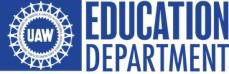 December 14, 2022Frequently Asked QuestionsWhat will be covered at this conference?We are going to discuss the role and responsibilities of the Union Label, Consumer Affairs, Conservation & Recreation, and Constitution & Bylaws committees. We will also have workshops on running an effective committee, the UAW’s core values, and creating a one-year strategic plan.If my local union registers me, am I automatically a delegate to the conference?Just like our in-person conferences, regions approve all delegates based upon their allocated number of slots. This is because we have limited capacity for conferences, including virtual ones. We want to make sure we have adequate staffing for a good conference experience. Depending on the level of interest, some registrants may be put on a waitlist. On or about December 2, 2022, we will notify everyone if they are a delegate or on the waitlist. At that time, we will also mail conference materials to delegates at their personal address.How do I participate in the conference?For the best virtual conference experience, you will need a computer or a tablet with a camera. We advise you not to use your smartphone, as your conference experience would be limited. You should also download the latest version of Zoom (https://zoom.us/download or get the app from your app store). If you already have Zoom, make sure you have the latest updated version. You will have access to the conference via a web link, which will be sent to your personal email address a couple of days before the conference. You will have the best virtual conference experience if you use the Zoom app rather than a web browser. Be sure to test your computer/tablet ahead of time to ensure that the microphone and speakers work. You will also need a stable internet connection. Conference materials will be mailed to you before the event. You do not have to review them before the start of our conference. However, please have your materials with you during the conference for the best learning experience.Do I have to turn on my camera?Yes, we want to see you! Our conferences at the UAW Education Center are fueled by education and solidarity and we want      to capture that spirit in our virtual conference. Our program includes larger sessions as well as breakouts where you will work in smaller groups. Of course, we understand if you need to shut off your camera for a moment, but you should quickly join us again with your video.Is attendance taken?We take attendance at all our conferences, including virtual ones. Information is then shared with the  regions.Will there be a lunch break?Yes, we will have a 30-minute lunch break, during which we will leave the zoom room open for chatting with other participants. Please have your lunch readily available so you have time to eat and jump back in when the conference reconvenes.Who do I contact if I do not receive my conference materials?If you have not received your conference materials by December 12, 2022, email us at education@uaw.net with your name, local union, and home mailing address.I can’t attend the conference. Can I give my login credentials to someone else?No, your login credentials should not be shared with others. If you are unable to attend the conference, please notify your local union right away and email education@uaw.net to let the National Education Department know. We will work with your region to fill your spot with someone from the waitlist.I’ve never used Zoom before. Can I get help using it?Yes! Each delegate will receive a Zoom tutorial guide via email prior to the conference.  Who can I contact with questions?You may email education@uaw.net with your name, cell number, local union number, and question(s), and someone will follow up with you.